Supporting Fig 1. Representative example of measurements of photosynthesis rates and non-photochemical quenching (NPQ). In a) oxygen-based net photosynthesis rates (PO; µmol O2 [mg Chla]-1 h-1) as function of irradiance in Chaetoceros sp. (filled triangles) and Phaeocystis antarctica (strain 109; filled circles) grown at 4°C and 35 PSU are depicted. Dotted lines show the fitted photosynthesis-irradiance curves of Chaetoceros sp. and P. antarctica, respectively. In b) the fluorescence-based gross photosynthesis rates (PF; µmol O2 [mg Chla]-1 h-1) as function of irradiance in Chaetoceros sp. and P. antarctica are depicted. c) Light-dependent increase of non-photochemical quenching (NPQ; [Fm-Fm’]/Fm’) in Chaetoceros sp. and P. antarctica. 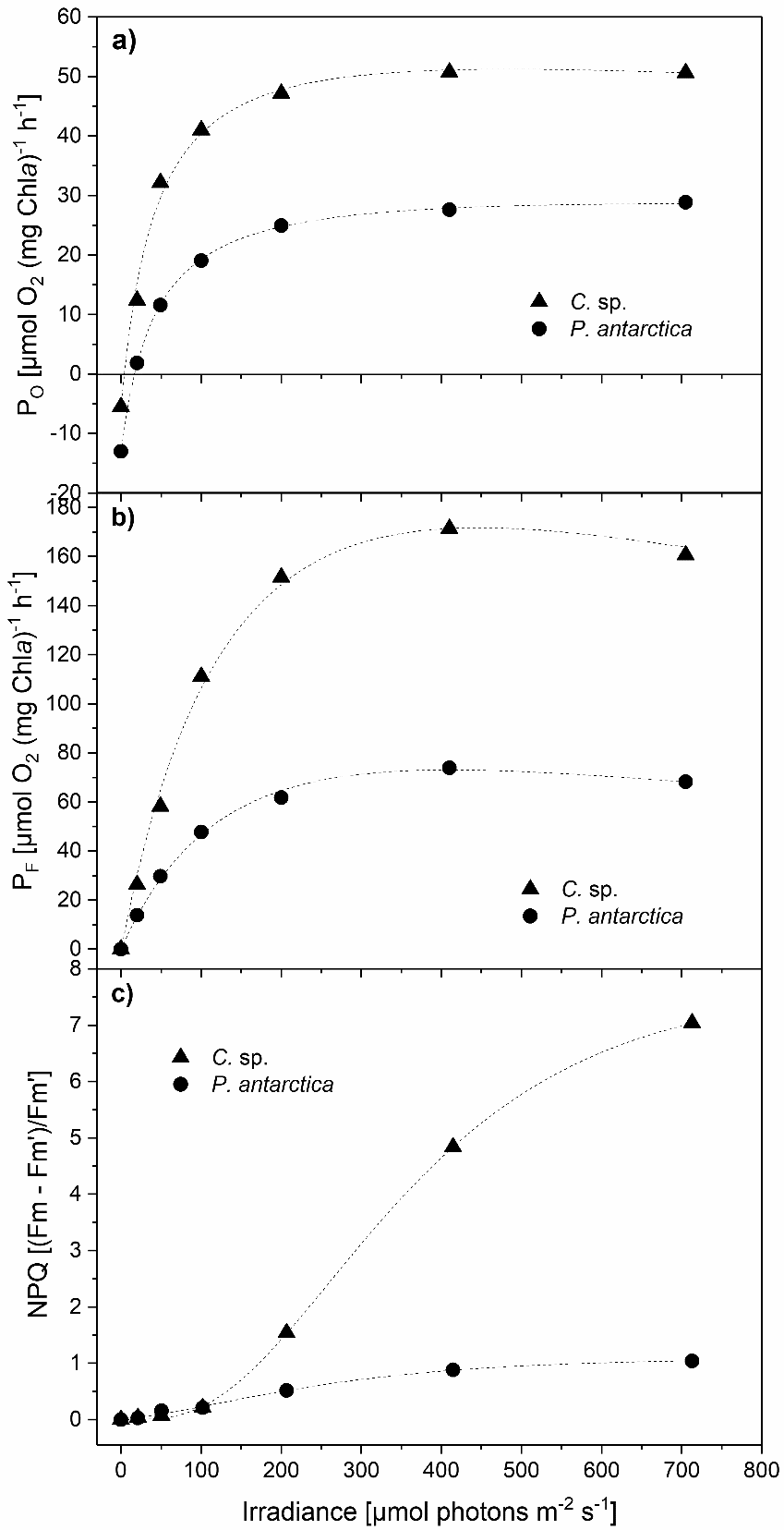 